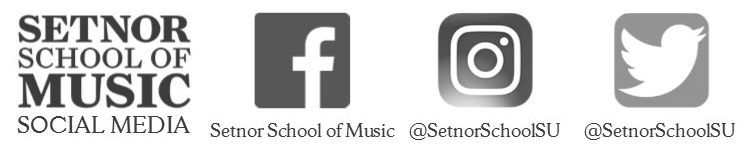 In order to allow performers and audience members to have the best possible concert-going experience, please turn off all electronic devices and refrain from making extraneous noise, taking flash photographs, or moving about the auditorium during the performance.  Thank you.Ensemble NameName, DirectorSetnor AuditoriumMonth ##, 201# #:##a/pmName  EnsembleRoster and instrumentsThis recital is given in partial fulfillment of the degree . Ms/r. _________ is a student of ________________.Piece		Composer		(b. 1960 DATES)solo performers and instrumentationPiece		Composer		(b. 1960 DATES)solo performers and instrumentationPiece		Composer		(b. 1960 DATES)solo performers and instrumentationPiece		Composer		(b. 1960 DATES)solo performers and instrumentation